08 февраля 2021 года в МБДОУ № 33 прошёл День науки  под девизом «Я бы в ученые пошел, пусть меня научат». Праздник российской науки отмечают не только нынешние академики РАН, но и будущие. В честь этого дня в нашем учреждении прошёл тематический день науки. Во всех возрастных группах были организованы беседы на тему  «Кто такой ученый?», «Самые известные открытия российских ученых», «Путешествие в прошлое России», «Они были первыми». В этот день «юные ученые» под руководством своих педагогов ставили эксперименты, проводили опыты, анализировали и делали выводы. Детям очень понравилось заниматься «научной деятельностью», ведь исследования дают ребенку возможность самому найти ответы на волнующие его вопросы «как?» и «почему?» Дети узнали о том, что профессия ученого очень нужна и важна.  Что ученые – это люди, которые занимаются наукой. Именно наука позволяет нам узнавать окружающий мир природы, веществ, предметов, явлений, мир людей. Ученый много знает, может многое объяснить, много читает, много наблюдает. Дети сами побывали в роли ученого в игре «Я – ученый». Ребята пришли к выводу, что ученые трудолюбивые, терпеливые, ответственные, мудрые, образованные люди. И что бы быть ученым и добиться успеха, надо любить свою Родину, уважать людей, любить природу и бережно к ней относиться, быть внимательным и наблюдательным. Исследовательская активность заложена в природе ребенка. Дети настроены на познание мира — они хотят все знать. Для дошкольников исследования — это не только возможность пробовать, экспериментировать, думать, но и само выражаться.                                 
Ребятам была предложена интерактивная беседа «Великие ученые России», с помощью которой  дети познакомились с историей образования праздника, а также узнали о великих ученых России: Ломоносове М. В. и Менделееве Д. И., чьи труды стали важной составляющей богатства всей нации и силой, двигающей прогресс.   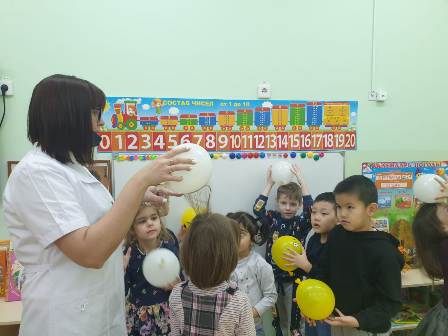 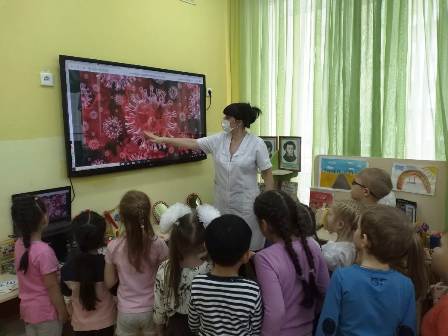 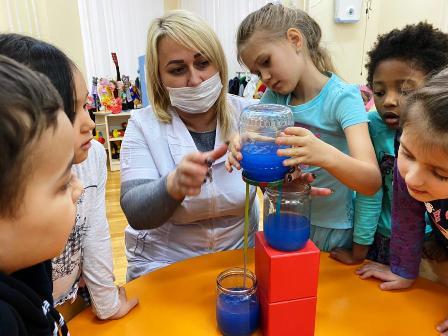 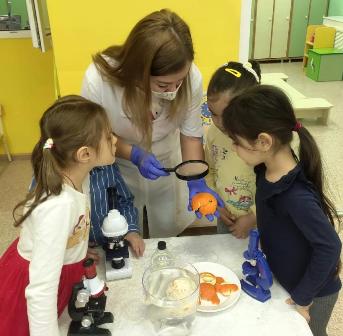 